Załącznik Nr 2 do SWZ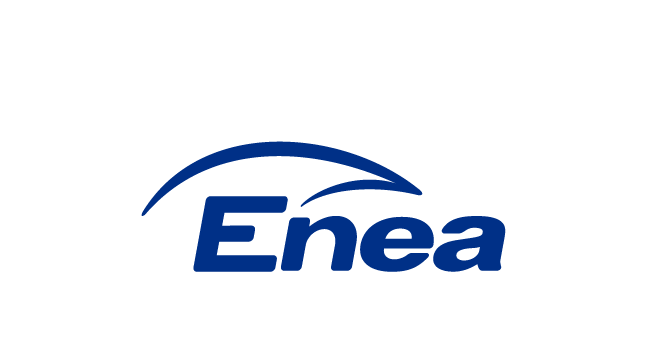 W odpowiedzi na ogłoszenie Enea Nowa Energia sp. z o.o. z siedzibą w Radomiu, ul. Kaszubska, 
26-603 Radom o postepowaniu w trybie przetargu otwartego na wykonanie zamówienia pn.:
”Przeprojektowanie, dostawa i budowa pod klucz instalacji fotowoltaicznych pn.:Część I - PV Lipiny 2 o mocy zainstalowanej do 2,1 MW.Część II - PV Stary Jamielnik o mocy zainstalowanej 0,99968 MW.”Oferujemy wykonanie poszczególnych Części Przedmiotu Zamówienia dla Enea Nowa Energia sp. z o.o. zgodnie z wymaganiami podanymi w dokumentacji postępowania za cenę:Część I – „PV Lipiny 2 o mocy zainstalowanej do 2,1 MW” za cenę netto: ………………………PLN (słownie PLN: ……………………………………………………..………………………) + podatek VAT ………..% w kwocie ……............................................................... PLN. Razem cena brutto - ……................................................................................ PLN, (słownie PLN: …………………………………………………………)Część II – „PV Lipiny 2 o mocy zainstalowanej do 2,1 MW” za cenę netto: ……………………PLN (słownie PLN: ……………………………………………………..………………………) + podatek VAT ………..% w kwocie ……............................................................... PLN. Razem cena brutto - ……................................................................................ PLN, (słownie PLN: …………………………………………………………)Dodatkowo oświadczamy, że mamy pełne i niezaprzeczalne prawo do świadczenia usług na terenie Polski i ponosimy pełną odpowiedzialność w przypadku jakichkolwiek roszczeń ze strony osób trzecich. W przypadku wystąpienia roszczeń osób trzecich z tytułu naruszenia praw autorskich, wynalazczych i innych związanych z wykonaniem niniejszego Zamówienia, roszczenia te przejmuje Wykonawca. W przypadku poniesienia przez Zamawiającego jakichkolwiek strat wynikłych z tego tytułu, straty te będą rekompensowane przez Wykonawcę z uwzględnieniem wszystkich kosztów dodatkowych, sądowych i prawniczych.Spełniamy warunki udziału w postępowaniu, tj.:posiadamy zdolność do występowania w obrocie gospodarczym,posiadamy uprawnienia do prowadzenia określonej działalności gospodarczej lub zawodowej, o ile wynika to z odrębnych przepisów,znajdujemy się w sytuacji ekonomicznej i finansowej zapewniającej zrealizowanie Zamówienia,dysponujemy potencjałem technicznym oraz posiadamy osoby zdolne do wykonania Zamówienia, posiadamy niezbędną wiedzę i doświadczenie. Potwierdzamy, że cena skalkulowana jest w PLN. Potwierdzamy termin realizacji Zamówienia określony w dokumentacji postępowania.Potwierdzamy, że okres związania Ofertą wynosi 60 dni od dnia upływu terminu składania Ofert.Oświadczamy, że zdobyliśmy wszystkie informacje konieczne do właściwego przygotowania Oferty.Oświadczamy, że nie podlegamy wykluczeniu z postępowania o udzielenie Zamówienia, ponieważ nie zachodzi w stosunku do nas żadna z przesłanek określonych w pkt  26 SWZ. Udzielamy następujących Gwarancji:Gwarancji Jakości Robót -  na okres 3 lat,Gwarancji Produktowych - na dostarczone materiały, urządzenia, wyposażenie i instalacje - na okres 2 lat, z zastrzeżeniem ppkt. 4) i 5)Gwarancji Technicznej – w zakresie gwarantowanej wydajności Instalacji Fotowoltaicznej - na okres 2 lat,Gwarancji na Falowniki i Panele/Moduły Fotowoltaiczne – na okres 10 lat,Gwarancji na Konstrukcję Wsporczą pod Panele Fotowoltaiczne - na okres 10 lat na wszystkie elementy, oraz na okres 25 lat na perforację konstrukcji,- liczony począwszy od daty podpisania Odbioru Końcowego.Oświadczamy, że nie posiadamy powiązań z Zamawiającym, które prowadzą lub mogłyby prowadzić do braku niezależności lub konfliktu interesów w związku z realizacją przez reprezentowany przeze mnie (przez nas) podmiot Przedmiotu Zamówienia.Oświadczamy, że składamy Ofertę, jako: samodzielny Wykonawca*/Wykonawcy wspólnie ubiegający się o udzielenie Zamówienia i załączamy Umowę Konsorcjum/stosowne Pełnomocnictwo dla przedstawiciela Wykonawców wspólnie ubiegających o udzielenie Zamówienia*.Oświadczamy, że akceptujemy warunki płatności: przelew 30 dni od daty doręczenia prawidłowo wystawionej faktury przez Wykonawcę na adres Zamawiającego: Enea Nowa Energia sp. z o.o., Centrum Zarządzania Dokumentami, ul. Zacisze 28, 65 – 775 Zielona Góra, przelewem na rachunek bankowy Wykonawcy nr …………………………………………………………, zawierającej w swej treści m.in. nr Umowy, numer Zamówienia/zlecenia lub numer zlecenia inwestycyjnego – jeśli dotyczy, numer MPK/imię i nazwisko osoby/osób podpisujących umowę/zlecenie – jeśli nie ma numeru umowy/zlecenia, nazwę komórki organizacyjnej – jeśli dotyczy, oznaczenie dokumentu/protokołu odbioru (w szczególności nr dokumentu odbioru i akceptacji zrealizowanych prac) – jeśli dotyczy.Oświadczamy, że faktury będziemy przesyłać w formie elektronicznej*/papierowej* (jeżeli Wykonawca skorzysta z elektronicznej formy przesyłania faktur – nie przesyła w takim wypadku wersji papierowej faktury).Oświadczamy, że akceptujemy – pod rygorem nieważności – zakaz dokonywania przez Wykonawcę cesji należności na rzecz osób trzecich bez uprzedniej pisemnej zgody Zamawiającego.Oświadczamy, że akceptujemy projekt Umowy / warunki realizacji Zamówienia i zobowiązujemy się do jej zawarcia, w przypadku wyboru naszej Oferty, w miejscu i terminie wyznaczonym przez Zamawiającego. Prosimy o zwrot wniesionego w niniejszym postępowaniu wadium w kwocie  __________ zł na rachunek bankowy :_________________________________________________.Oświadczamy, że w zakresie ochrony danych osobowych osób fizycznych, zobowiązujemy się do zapoznania, wszystkich pracowników wymienionych w naszej Ofercie, z treścią klauzuli informacyjnej wskazaną w dokumentacji postępowania dot. RODO.Oświadczamy*, że ograniczamy zasadę jawności w stosunku do informacji zawartych na stronach nr od [•] do [•] stanowiących tajemnicę naszego przedsiębiorstwa w rozumieniu art. 11 ust. 2 ustawy z dnia 16 kwietnia 1993 r. o zwalczaniu nieuczciwej konkurencji (tj. z dnia 8 października 2020 r. Dz. U. z 2020 r. poz. 1913 z późn. zm.). Zastrzeżone informacje zamieszczamy w oddzielnej części Oferty oznakowanej, jako „Tajemnica przedsiębiorstwa”, a w odpowiednich miejscach Oferty zamieściliśmy stosowną informację.Jednocześnie przedkładamy uzasadnienie dla utajnienia określonych w Ofercie informacji, wykazując zaistnienie łącznie trzech przesłanek warunkujących możliwość objęcia danych informacji zakresem tajemnicy przedsiębiorstwa.*Oświadczamy*, że nie ograniczamy zasady jawności naszej Oferty.*Oświadczamy, że nie będziemy podejmowali jakichkolwiek działań, które miałyby na celu wpłynięcie na przebieg postępowania o udzielenie Zamówienia lub wynik takiego postępowania oraz zawarcie Umowy w sposób sprzeczny z prawem lub dobrymi obyczajami. Nie zamierzam(y) powierzyć podwykonawcom do wykonania żadnej części niniejszego Zamówienia / wykonanie następującego szczegółowego zakresu prac zamierzam(y) powierzyć następującym podwykonawcom*:Załączniki do oferty:karty katalogowe/ specyfikacje techniczne oferowanych urządzeń w szczególności paneli, inwerterów wraz z certyfikatami ……………………………………………………………………………………………………………………………………………………23. Informujemy, że osobą/ami* odpowiedzialnymi za kontakty z Zamawiającym we wszelkich kwestiach związanych z niniejszym postępowaniem jest/są*:                                                   .....................................................................................................................................................................................FORMULARZ „OFERTA”(Nazwa Wykonawcy)z dnia .........................(data sporządzenia Oferty)Nazwa podwykonawcySzczegółowy zakres pracIlośćimię i nazwisko - ……………………………… , nr tel. ………………, e-mail:………………………….imię i nazwisko - ……………………………… , nr tel. ………………, e-mail:………………………….